Lesson 18: Represent Situations with Multiplication and DivisionLet’s represent problems with multiplication and division equations.Warm-up: Number talk: Three and a TenthFind the value of each expression mentally.18.1: Putting it All Together: Multiplication and DivisionDiego’s dad is making hamburgers for the picnic. There are 2 pounds of beef in the package. Each burger uses  pound. How many burgers can be made with the beef in the package?Draw a diagram to represent the situation.Write a division equation to represent the situation.Write a multiplication equation to represent the situation.Diego and Clare are going to equally share  pound of potato salad. How many pounds of potato salad will each person get?Draw a diagram to represent the situation.Write a division equation to represent the situation.Write a multiplication equation to represent the situation.18.2: Multiplication or Division?For your set of problems:Write a multiplication or division expression for each situation.Answer the question and write an equation. Make sure to include appropriate units. Draw a diagram, if needed.Trade papers with your partner, and check your partner’s equations. If you disagree, work to reach an agreement.Partner A:The distance from Han’s house to Priya’s house is  kilometer. Han has walked  of the way already. How many kilometers has he walked?Clare’s science class will test water samples in class. If there is a total of  gallon of water and 10 groups, how much water will each group get if they split the water equally?A container with 3 kilograms of strawberries is  full. How many kilograms can the container hold?Partner B:It takes Han 4 minutes to walk  kilometer. How many minutes will it take him to walk 1 kilometer?Clare’s goal was to collect 4 kilograms of soil sample for her science project. She collected  times her goal. How many kilograms of soil did Clare collect?A container that can hold a  pound of strawberries is  full. How many pounds of strawberries are in the container?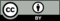 © CC BY 2021 Illustrative Mathematics®